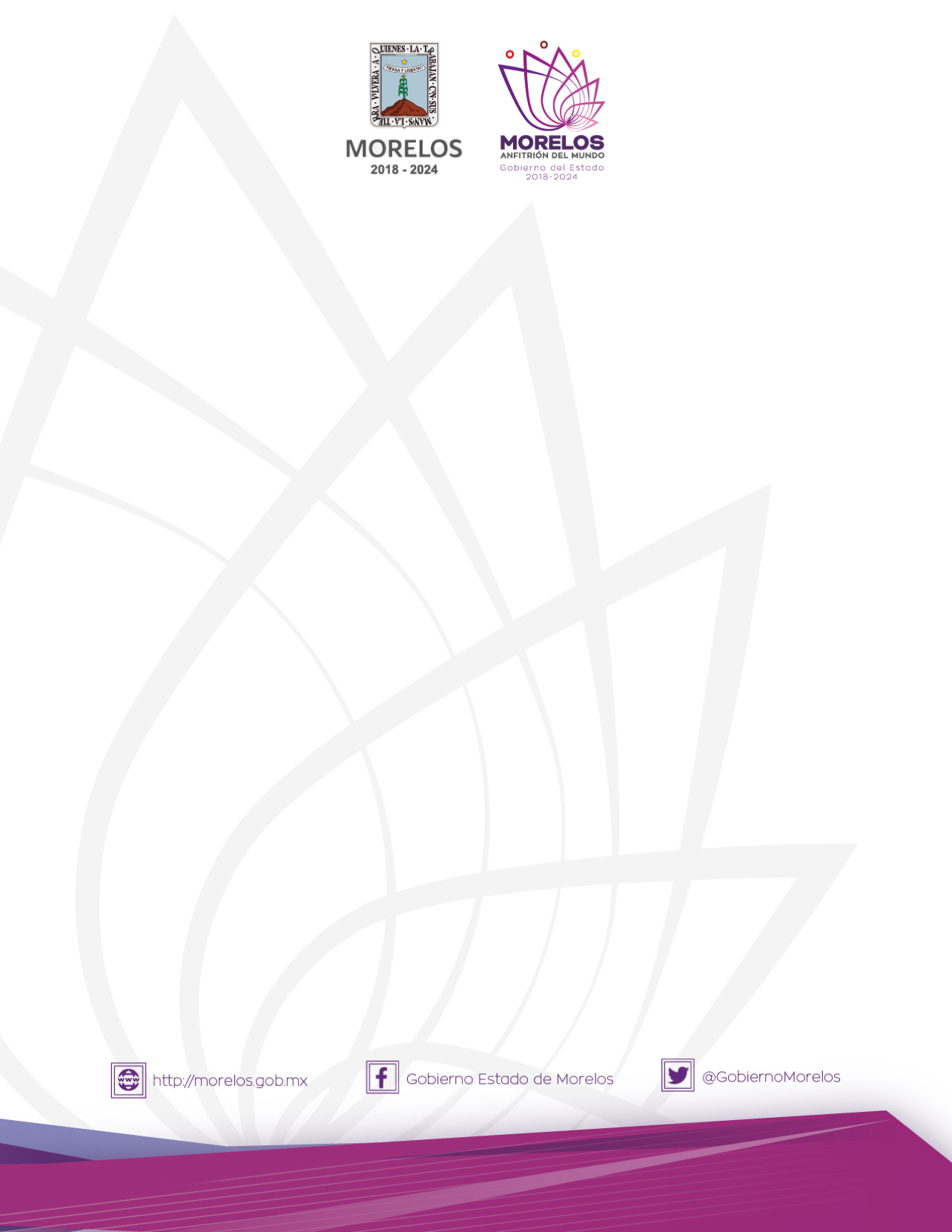 Primer Encuentro Infantil y Juvenil de Humanidades, Ciencias y Tecnologías en el Museo de Ciencias de Morelos 2019Fecha: ______________Datos del participante:_______________________________________________________________________________________Nombre(s): __________________________ Apellido paterno:____________________________________			Apellido materno: ___________________________________ Sexo:  F (   ) M (   )Fecha de nacimiento (D/M/A):__________________Grupo de Edad:Datos de salud del menor:¿Padece alguna enfermedad crónica?		SI ___ NO ___	¿Cuál? _____________ ¿Padece alergias?					SI ___ NO ___	¿Cuál? _____________¿Tiene alguna limitación?				SI ___ NO ___	¿Cuál? _____________¿Toma algún medicamento?				SI ___ NO ___	¿Cuál? _____________Datos del padre o tutor(a):_______________________________________________________________________________________Nombre(s)				Apellido paterno			Apellido maternoDirección:_______________________________________________________________________________________Calle			Núm. Exterior/Núm. Interior		Colonia		MunicipioTeléfonos incluyendo lada:_______________________________________________________________________________________Casa					Oficina						CelularEn caso de emergencia contactar a: _____________________________________ Tel: ________________ENTERADO, NOMBRE Y FIRMA DEL PADRE O TUTOR:___________________________________________IMPORTANTE:Después de la hora de salida no contamos con personal para el cuidado de los niños, niñas o jóvenes,  por lo que se les pide ser puntuales a la hora de entrada y salida.No se entregará al menor a ninguna otra persona que no esté autorizada en el formulario de inscripción por el padre o tutor.El menor no podrá traer ningún objeto de valor (IPod, tableta, celular, joyas, o juguetes) debido a que no nos responsabilizamos por la pérdida parcial o total del mismo.El menor tendrá que traer alimentos propios ya que no contamos con servicio de cafetería, ni se les concederá permiso para salir a comprarlo.Favor de traer al menor con vestimenta adecuada para diversas actividades que involucran exteriores y labores recreativas.1era. Persona adicional autorizada para recoger al menor:__________________________________________________________________________________________Nombre(s)				Apellido paterno			Apellido materno2da. Persona adicional autorizada para recoger al menor:_________________________________________________________________________________________Nombre(s)				Apellido paterno			Apellido maternoNombre de la Escuela:Nivel Escolar:Municipio donde habita:Grupo AGrupo BGrupo CGrupo D6 – 7 AÑOS8 – 9 AÑOS10 – 11 AÑOS12 – 13 AÑOS